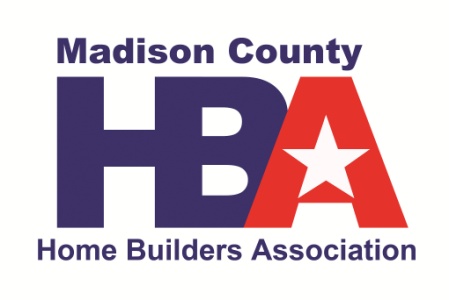 February 8: Board of Directors Oath of Office & Elections Member MeetingLocation: MCHBA OfficeFebruary 26, February 27: 2018 Kentucky Residential Code Significant Changes Seminars Member EducationLocation: LexingtonMarch 7: HBAK Legislative Update & Awards Member MeetingLocation: MCHBA OfficeMarch 27: CPR & Blood Borne Pathogens Member EducationLocation: Baptist HealthApril 24: 22nd Annual Golf Scramble Member EventLocation: Battlefield Golf CourseMay 11: Car Show Member EventLocation: Richmond MallJune TBD: Optimizing Google Search Member MeetingLocation: MCHBA OfficeAugust 4: Touch –A-Truck Member EventLocation: EKU Stadium Parking LotAugust TBD: Mold Screening Class Member MeetingLocation: MCHBA OfficeSeptember TBD: HR/ Drug Screening Class Member MeetingLocation: MCHBA OfficeOctober TBD: Safety and Codes Member EducationLocation: MCHBA OfficeNovember TBD: Unemployment Law Class Member EducationLocation: MCHBA OfficeDecember 31: New Years Eve Party Member EventFor Additional Information, please contact Suzi Van Etten859-624-0830 or madisoncohba@bellsouth.net